UNIVERSIDAD NACIONAL JOSÉ FAUSTINO SÁNCHEZ CARRIÓN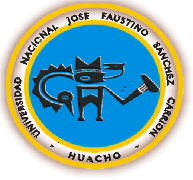 FACULTAD DE INGENIERÍA AGRARIA, ALIMENTARIAS Y AMBIENTALESCUELA ACADÉMICO PROFESIONAL DE INGENIERÍA EN INDUSTRIAS ALIMENTARIASSILABOMETODOLOGIA DE LA INVESTIGACIONDATOS GENERALESEscuela Profesional               : 	Ingeniería en Industrias AlimentariasDepartamento Académico    : 	Ingeniería en Industrias AlimentariasPlan de Estudios N°              : 	06Semestre Académico            : 	2018-IFecha de Inicio              : 	02/04/2018Fecha Final                    : 	24/08/2018Código de la Asignatura     : 	011306354Ciclo                                     : 	VCréditos                                : 	03Horas Semanales Totales     : 	04Horas Teóricas              : 	02Horas Practicas             : 	02Horario de la Asignatura    Horas teóricas               : 	Lunes 12:30am – 14:00pmHoras practicas             : 	Martes 10:15am – 11:45pmRequisitos                           : 	011306243Docente                                : 	Mg. Ing. Felix, Bustamante BustamanteCorreo Institucional             : 	ingfelix_bb1@hotmail.comSUMILLAEl SUMILLALa investigación  se caracteriza por la sistematización  del conocimiento científico, lo que permite   la  difusión y  generalización  de nuevas tecnologías, cuya aplicación favorece el desarrollo de nuestra sociedad. El estudio de la Metodología de la Investigación es fundamental para los futuros profesionales,  ya que les dotará de los conocimientos  necesarios para desarrollar de manera sistemática un proyecto de investigación aplicada, lo que contribuyan a la solución  de los diversos problemas existentes de nuestra sociedad.El curso de Metodología de la Investigación está estructurado de manera tal que al finalizar su desarrollo el estudiante será capaz de identificar científicamente los diversos problemas existentes en el sector pecuario, diseñando un proyecto de investigación, resolviendo los problemas en el área alimentaria.El curso está planeado para un total de 16 semanas, en las cuales se desarrollaran 04 unidades didácticas con 16 sesiones teórica-prácticos, comprendiendo los temas de: nociones de ciencia, conocimiento científico y método científico; el problema, hipótesis y variables; métodos de investigación científica; recolección y procesamiento de datos.FUNDAMENTACION DEL CURSODentro de la formación de todo profesional de nivel universitario la investigación es un eje sumamente importante. Esta se caracteriza por la sistematización del conocimiento científico, lo que permite posteriormente la generación de nuevas tecnologías cuya aplicación favorece el desarrollo de la sociedad.El estudio de la Metodología de la investigación es fundamental para los futuros profesionales, ya que les dotará de los conocimientos necesarios para desarrollar de manera sistemática un proyecto de investigación que contribuya al conocimiento y solución de los diversos problemas existentes de nuestra sociedad.METODOLOGIA DE LA ENSEÑANZASe tratara de combinar diversas estrategias de enseñanza aprendizaje buscando la participación individual,  colectiva y productiva del estudiante en el marco de una interacción docente – alumno crítica constructiva mediante el diálogo, el análisis, interpretación y elaboración de trabajos prácticos consultando fuentes físicas y electrónicas durante el desarrollo de la asignaturaCOMPETENCIAS GENERALESCognitivas (saber)Comprende  el sentido de la ciencia en la sociedad contemporáneaComprende el carácter del método científico y los enfoques de investigaciónConoce aspectos básicos que abarca un proyecto de investigaciónConoce aspectos básicos sobre el desarrollo y culminación del proyecto de investigaciónProcedimentales/Instrumentales (saber hacer)Sabe diferenciar la ciencia, el conocimiento científico de otros saberes humanosSabe diferenciar  los momentos del método científico y los aspectos de los enfoques de investigaciónElabora problema, hipótesis y diseño de investigación aplicado a las variables de estudio en su especialidad profesionalSabe distinguir la aplicabilidad de técnicas en recolección,  análisis de datos y la elaboración del informe finalActitudinales/valores (saber ser)Valora positivamente el papel de la ciencia en la sociedad contemporáneaMuestra interés en profundizar sobre el método científico y los enfoques de investigaciónElabora con responsabilidad  problema, hipótesis y diseño de investigación como elementos de un proyecto de investigaciónEvidencia motivación en técnicas de recolección, análisis de datos y elaboración del informe finalCONTENIDO TEMATICO Y CRONOGRAMAMETODOLOGIA DE LA EVALUACIONBIBLIOGRAFIA BASICA Y COMPLEMENTARIAUnidad Didáctica IANDER-EGG, Ezequiel    (2001) Acerca del conocimiento y del pensar científico. Editorial   Lumen. Buenos Aires. BARRIGA H., Carlos  (2001)  Epistemología. UNMSM,  Lima.BUNGE, Mario   ( 2001)  ¿Qué es filosofar científicamente?. Fondo editorial UIGV. Lima.DIEGUEZ, Antonio  (2005)  Filosofía de la ciencia. Editorial Biblioteca nueva. Madrid.RODRIGUEZ R., Miguel   (2002) La ciencia. Fondo editorial UIGV. Lima.ECHEVERRIA, Javier  (1999)  Introducción a la metodología de la ciencia. Ediciones cátedra, S.A. Madrid.Unidad Didáctica IICASAS, Raymundo & MATTA, Carlos  (2006) El Método científico. Editorial Mantaro. LimaDIEGUEZ, Antonio  (2005)  Filosofía de la ciencia. Editorial Biblioteca nueva. Madrid.ECHEVERRIA, Javier  (1999)  Introducción a la metodología de la ciencia. Ediciones cátedra, S.A. Madrid.FERNANDEZ, Roberto & BAPTISTA, Pilar  (2014)  Metodología de la Investigación. Mc GRAW-HILL/Interamericana Editores. México D.F.SAMAJA, Juan  (2008) Epistemología y Metodología. Eudeba. Buenos Aires.Unidad Didáctica IIICORDOVA, Isaac  (2012) El Proyecto de investigación cuantitativa. Editorial San Marcos. Lima.FERNANDEZ, Roberto & BAPTISTA, Pilar  (2014)  Metodología de la Investigación. Mc GRAW-HILL/Interamericana Editores. México D.F.PINO, Raúl  (2013) Metodología de la Investigación. Editorial San Marcos segunda reimpresión. Lima.QUEZADA, Nel  (2010) Metodología de la investigación. Editora MACRO. LimaUnidad Didáctica IVAmerican PsychologicalAssociation  (2010) Manual de publicaciones. Editorial el manual moderno, 2da edición. LéxicoFERNANDEZ, Roberto & BAPTISTA, Pilar  (2014)  Metodología de la Investigación. Mc GRAW-HILL/Interamericana Editores. México D.F.PINO, Raúl  (2013) Metodología de la Investigación. Editorial San Marcos segunda reimpresión. Lima.QUEZADA, Nel  (2010) Metodología de la investigación. Editora MACRO. Lima………………………………………………………Mg. Ing. Felix, Bustamante BustamanteDocente ResponsableUNIDAD DIDACTICACAPACIDAD DE UNIDADCONTENIDOS ANALITICOSNo SEMANANo SESIONESTRATEGIASILa CienciaReconoce e identifica origen, presente y futuro de la ciencia, el conocimiento científico distinguiéndolo de los demás saberes humanos.Orígenes sociales de la ciencia11ConferenciaILa CienciaReconoce e identifica origen, presente y futuro de la ciencia, el conocimiento científico distinguiéndolo de los demás saberes humanos.Introducción  al conocimiento12Exposición/dialogoILa CienciaReconoce e identifica origen, presente y futuro de la ciencia, el conocimiento científico distinguiéndolo de los demás saberes humanos.El conocimiento científico23Clase magistralILa CienciaReconoce e identifica origen, presente y futuro de la ciencia, el conocimiento científico distinguiéndolo de los demás saberes humanos.La ciencia y el sentido común (Lectura de Ernst Nagel)24Invest. Bibliográfica/virtualILa CienciaReconoce e identifica origen, presente y futuro de la ciencia, el conocimiento científico distinguiéndolo de los demás saberes humanos.El porvenir de la ciencia35Lectura dirigidaILa CienciaReconoce e identifica origen, presente y futuro de la ciencia, el conocimiento científico distinguiéndolo de los demás saberes humanos.Crítica  a  la ciencia36Exposición/DialogoIIEl Método científicoComprende el valor del método científico, las teorías y enfoques científicos de investigación en la formulación del proyecto de investigaciónEVALUACION      PRMER       MODULO47Prueba escrita/ oralIIEl Método científicoComprende el valor del método científico, las teorías y enfoques científicos de investigación en la formulación del proyecto de investigaciónEVALUACION      PRMER       MODULO48Prueba escrita/ oralIIEl Método científicoComprende el valor del método científico, las teorías y enfoques científicos de investigación en la formulación del proyecto de investigaciónEl método científico59Trabajo GrupalIIEl Método científicoComprende el valor del método científico, las teorías y enfoques científicos de investigación en la formulación del proyecto de investigaciónLas teorías científicas(Lectura de Julio Sanz)510Lectura dirigidaIIEl Método científicoComprende el valor del método científico, las teorías y enfoques científicos de investigación en la formulación del proyecto de investigaciónLos enfoques de investigación611Clase magistralIIEl Método científicoComprende el valor del método científico, las teorías y enfoques científicos de investigación en la formulación del proyecto de investigaciónLos enfoques de investigación612Exposición/DialogoIIEl Método científicoComprende el valor del método científico, las teorías y enfoques científicos de investigación en la formulación del proyecto de investigaciónOrigen de un proyecto de investigación cuantitativo y cualitativo713Análisis/ síntesisIIEl Método científicoComprende el valor del método científico, las teorías y enfoques científicos de investigación en la formulación del proyecto de investigaciónRevisión de la literatura y construcción del marco teórico714ExposiciónEVALUACION     SEGUNDO     MODULOEVALUACION     SEGUNDO     MODULO815/16Prueba escrita/ oralIIIElaboración Proyecto de InvestigaciónFormula y determina el alcance de la investigación, planteamiento del problema e hipótesis en base a criterios convencionales de la metodología de la investigaciónDefinición del alcance de la investigación: exploratorio, descriptivo, correlacional917ConferenciaIIIElaboración Proyecto de InvestigaciónFormula y determina el alcance de la investigación, planteamiento del problema e hipótesis en base a criterios convencionales de la metodología de la investigaciónDefinición del alcance de la investigación: exploratorio, descriptivo, correlacional918Guía expositivaIIIElaboración Proyecto de InvestigaciónFormula y determina el alcance de la investigación, planteamiento del problema e hipótesis en base a criterios convencionales de la metodología de la investigaciónPlanteamiento del problema de investigación (enfoque cuantitativo)1019Interacción Docente-alumnoIIIElaboración Proyecto de InvestigaciónFormula y determina el alcance de la investigación, planteamiento del problema e hipótesis en base a criterios convencionales de la metodología de la investigaciónFormulación de Hipótesis1020Análisis/síntesisIIIElaboración Proyecto de InvestigaciónFormula y determina el alcance de la investigación, planteamiento del problema e hipótesis en base a criterios convencionales de la metodología de la investigaciónConcepción o diseño de investigación1121ExposiciónIIIElaboración Proyecto de InvestigaciónFormula y determina el alcance de la investigación, planteamiento del problema e hipótesis en base a criterios convencionales de la metodología de la investigaciónMatriz de consistencia del proyecto de investigación1122Trabajo grupalIVDesarrollo y culminación del Proyecto de investigaciónConoce y explica la recolección, análisis de datos y elaboración de informa final de investigación de acuerdo a referencias bibliográficas válidas.EVALUACION     TERCER     MODULO1223Prueba escrita/ oralIVDesarrollo y culminación del Proyecto de investigaciónConoce y explica la recolección, análisis de datos y elaboración de informa final de investigación de acuerdo a referencias bibliográficas válidas.EVALUACION     TERCER     MODULO1224Prueba escrita/ oralIVDesarrollo y culminación del Proyecto de investigaciónConoce y explica la recolección, análisis de datos y elaboración de informa final de investigación de acuerdo a referencias bibliográficas válidas.Recolección de datos cuantitativos1325Clase magistralIVDesarrollo y culminación del Proyecto de investigaciónConoce y explica la recolección, análisis de datos y elaboración de informa final de investigación de acuerdo a referencias bibliográficas válidas.Recolección de datos cuantitativos1326Exposición dialogoIVDesarrollo y culminación del Proyecto de investigaciónConoce y explica la recolección, análisis de datos y elaboración de informa final de investigación de acuerdo a referencias bibliográficas válidas.Análisis de datos cuantitativos1427Análisis/ síntesisIVDesarrollo y culminación del Proyecto de investigaciónConoce y explica la recolección, análisis de datos y elaboración de informa final de investigación de acuerdo a referencias bibliográficas válidas.Análisis de datos cuantitativos1428DialógicoIVDesarrollo y culminación del Proyecto de investigaciónConoce y explica la recolección, análisis de datos y elaboración de informa final de investigación de acuerdo a referencias bibliográficas válidas.El reporte de resultados de la investigación cuantitativa15	29Lectura dirigidaIVDesarrollo y culminación del Proyecto de investigaciónConoce y explica la recolección, análisis de datos y elaboración de informa final de investigación de acuerdo a referencias bibliográficas válidas.El Informe final de investigación15	30Exposición/dialogoEVALUACION        CUARTO      MODULO16	31/32Prueba escrita/ oralDe acuerdo a la Resolución de Consejo Universitario N° 0167-2017-CU-UNJFSCDe acuerdo a la Resolución de Consejo Universitario N° 0167-2017-CU-UNJFSCDe acuerdo a la Resolución de Consejo Universitario N° 0167-2017-CU-UNJFSCDe acuerdo a la Resolución de Consejo Universitario N° 0167-2017-CU-UNJFSCDe acuerdo a la Resolución de Consejo Universitario N° 0167-2017-CU-UNJFSCDe acuerdo a la Resolución de Consejo Universitario N° 0167-2017-CU-UNJFSCUnidad DidácticaEVIDENSIA DE CONOCIMIENTO 30%EVIDENCIA DE PRODUCTO 35%EVIDENCIA DE DESENPEÑO 35%IEC1EP1ED1IIEC2EP2ED2IIIEC3EP3ED3IVEC4EP4ED4DONDE:DONDE:DONDE:DONDE:DONDE:DONDE:EC: Evaluación de ConocimientoEC: Evaluación de ConocimientoEC: Evaluación de ConocimientoEC: Evaluación de ConocimientoEC: Evaluación de ConocimientoEC: Evaluación de ConocimientoEP: Evaluación de ProductoEP: Evaluación de ProductoEP: Evaluación de ProductoEP: Evaluación de ProductoEP: Evaluación de ProductoEP: Evaluación de ProductoED: Evaluación de DesempeñoED: Evaluación de DesempeñoED: Evaluación de DesempeñoED: Evaluación de DesempeñoED: Evaluación de DesempeñoED: Evaluación de DesempeñoPromedio Final= (*30 + *35 + *35)Promedio Final= (*30 + *35 + *35)Promedio Final= (*30 + *35 + *35)Promedio Final= (*30 + *35 + *35)Promedio Final= (*30 + *35 + *35)Promedio Final= (*30 + *35 + *35)NOTA: 10.5 equivale a 11; 10.4 equivale a 10NOTA: 10.5 equivale a 11; 10.4 equivale a 10NOTA: 10.5 equivale a 11; 10.4 equivale a 10NOTA: 10.5 equivale a 11; 10.4 equivale a 10NOTA: 10.5 equivale a 11; 10.4 equivale a 10NOTA: 10.5 equivale a 11; 10.4 equivale a 10Elestudiante no debe tener más de 30% de inasistencia para los exámenesElestudiante no debe tener más de 30% de inasistencia para los exámenesElestudiante no debe tener más de 30% de inasistencia para los exámenesElestudiante no debe tener más de 30% de inasistencia para los exámenesElestudiante no debe tener más de 30% de inasistencia para los exámenesElestudiante no debe tener más de 30% de inasistencia para los exámenes